МУНИЦИПАЛЬНОЕ БЮДЖЕТНОЕ ОБЩЕОБРАЗОВАТЕЛЬНОЕ УЧРЕЖДЕНИЕ средняя общеобразовательная школа №30Всекубанский классный час «В единстве наша сила» 4 класс                                               Подготовила:Тесленко Евгения Алексеевна                                                                           учитель начальных классов                                                                                                 МБОУСОШ №30     х. Николаенко, ул. Дружбы, 2    тел. 8(918)24380042015 г.Тема: «В единстве наша сила» Цель Единого Всекубанского классного часа:формирование гражданско-патриотических и духовно-нравственных качеств личности обучающихся, основанных на государственных и общечеловеческих ценностях способствовать осознанию личной причастности к сохранению мира.Основные задачи:  формирование у учащихся принятия и уважения многообразия культур и народов мира; представления о равенстве и независимости народов и государств мира; воспитание ответственного отношения к сохранению мира на планете.Оборудование: мультимедийное оборудование, физическая  карта России, фотографии, ролик «Крым, Россия – мы вместе», бумажные квадратики для оригами.Ход мероприятияI. Блок № 1 «Присоединение Крыма к Российской Федерации»Учитель: Ребята, наш классный час называется «В единстве наша сила». - А что такое единство?  Подберите синонимы (братство, союз, вместе).- Мы проводили с вами классный час под этим  названием.-Давайте вспомним как это было. (фотографии)- 16 марта этого года мы всей страной отмечали годовщину чего? (Воссоединения Крыма с Россией). -Что вы можете рассказать об этой годовщине? (Люди, живущие в Крыму изъявили волю жить вместе с Россией и на референдуме 16 марта 2014 единодушно проголосовали за это. Так без единого выстрела, без кровопролития Крым и город-герой Севастополь вернулись в родную гавань).- Давайте посмотрим, как это было. (Ролик «Крым и Россия – мы вместе»)II. Блок № 2 «Многонациональный край: столетия сотрудничества и мира»Учитель: население, проживающее на территории нашего края, Крымского полуострова  и всей нашей страны многонационально. Беспримерное сотрудничество, дружба между народами всегда были основой крепкого мира и процветания в нашей стране.- Давайте, назовём людей разных национальностей, проживающих в нашем хуторе. - Кто это? Это и русские, и армяне, турки, езиды и многие другие. У каждого народа есть свои традиции, праздники, но отмечаем мы их все вместе, как свои. - Давайте вспомним и назовём их (Рождество, Пасха, 9 Мая).III. Блок № 3 «Великая Россия, Великая Победа»-Ребята, какую Великую дату мы отмечали в этом году? (70 лет великой Победе в ВОВ).- Давайте вспомним как это было (слайды: 9 Мая,  акция «Свеча памяти»)- Что вы знаете о войне?- Когда она началась? - Когда закончилась?- С кем была эта война? Кто на нашу страну напал?- Расскажите о своих родственниках, воевавших на этой войне. (На доске газета с фотографиями).IV. Блок № 4 «Современная Россия: безопасность в глобальном мире»Ученик читает стихотворение  Самуила Маршака «Урок родного языка».В классе уютном, просторномУтром стоит тишина.Заняты школьники деломПишут по белому черным,Пишут по черному белым,Перьями пишут и мелом:«Нам не нужна война!»Стройка идет в Ленинграде,Строится наша Москва.А на доске и в тетрадиШкольники строят слова.Четкая в утреннем свете,Каждая буква видна.Пишут советские дети:«Мир всем народам на свете.Нам не нужна война!»Мир всем народам на свете.Всем есть простор на планете,Свет и богат и велик.Наши советские детиТак изучают язык.- Ребята, как вы думаете, хотят ли простые люди войны на планете?- Для чего людям нужен мир?- Можно ли представить будущее планеты Земля без крепкого мира между народами?-  Но вы знаете, что во многих частях земного шара идёт война. Даже недалеко от нас, на Украине рвутся снаряды и гибнут мирные жители. - Каждый из вас своими поступками и своим трудом может и сегодня содействовать сохранению мира. В 3 классе вы активно принимали участие в акции «Вместе поможем детям Донбаса» и приносили книжки в подарок  детям, которые не могут ходить в школу, потому, что идут обстрелы  и живут в тёмных подвалах. Очень важно быть добрым человеком, ценить друзей, заботиться о близких людях, проявлять бережное и теплое отношение не только к близким, но и ко всем окружающим людям.- Ребята, как называются птицы, изображённые на доске? (голуби).- Голубь – это символ чего? (мира)-Давайте и мы с вами сделаем птицу, с которой связано много легенд и историй. V. Оригами  «Японский журавлик».- Наверное, одна из самых первых и наиболее популярная оригами в мире это Японский журавлик. Птица с длинной шеей считалась в Китае и Японии символом удачи и долгой жизни. Есть грустная история про одну японскую девочку - Садако Сасаки (7января 1943 - 25 октября 1955), которая жила в городе Хиросима в Японии. 6 августа 1945 года во время атомной бомбардировки Хиросимы она находилась дома, всего в миле от эпицентра взрыва и осталась жива. Росла сильным, здоровым и активным ребенком. Но спустя время в ноябре 1954 у нее проявились признаки лучевой болезни. 21 февраля 1955 года она была помещена в госпиталь с диагнозом «лейкемия». В госпитале врач рассказал Девочке о легенде про тысячу журавликов. Согласно легенде человек, сложивший тысячу бумажных японских журавликов ( цуру - традиционный символ счастья и долголетия), может загадать желание, которое обязательно исполнится. Садако стала складывать журавликов из любых попадавших в ее руки ей кусочков бумаги. 25 октября 1955 года она умерла, сделав 644 журавлика. В память о смелой девочке японские дети каждый год приносят к ее памятнику своих бумажных птичек. В 2003 году около ее памятника было уже 60 000 японских “цуру».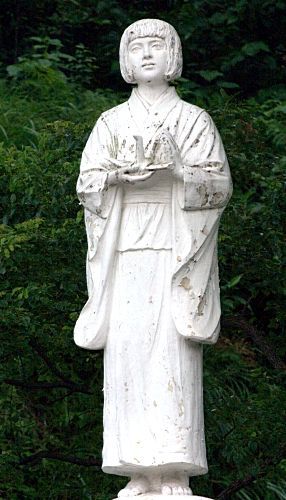 Памятник Садако Сасаки(7января 1943 - 25 октября 1955)VI. Итог. Песня «Солнечный круг»